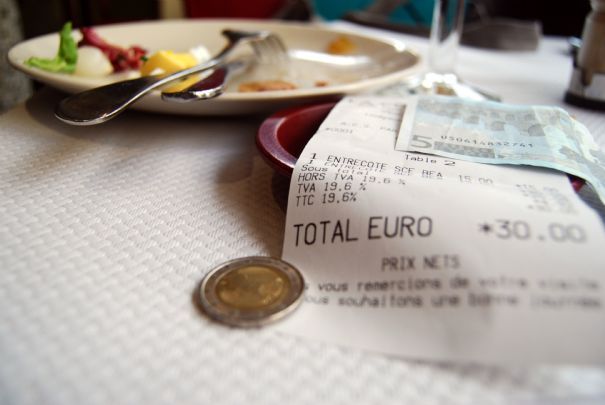 GRILLE D’ANALYSE  CONGE ET FIDELISATION DU CLIENTETAPES DE L’ACCUEIL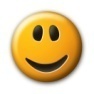 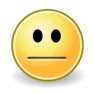 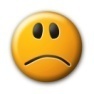 OBSERVATIONSPRESENTATION et ATTITUDES 1.Tenue vestimentaire irréprochableEtre attentif à l’identité, le positionnement du restaurant.2.La présentation physique du serveur est nette et impeccable (coiffé, rasé…) et dynamiqueVéhiculer l’idée de propreté et d’hygiène et de dynamisme de l’établissement3Le langage du serveur sera adapté à la catégorie du restaurantLe serveur doit respecter l’image véhiculée par le restaurant. CONGE(le client émet les signes de prise de congé : il demande la note)4Le client demande la noteEtre rapide dans la réponse, car le client ne sera pas patient, ça décision de partir est prise.5Accompagner le client au vestiaire et l’aider à mettre son manteauEtre vigilant à la qualité du service, et ce jusqu’à la fin de la prestation.6S’inquiéter de la satisfaction du client sur la prestation fournieAfin de mesurer la satisfaction du client, il faudra lui demander si nous avons répondu à ses attentes.7Fidéliser le client à l’établissement afin qu’il revienne.Un client revient dans un établissement lorsqu’il a été satisfait de sa prestation, de son accueil, de la qualité du service.8Promouvoir les éventuelles actions de l’établissement.Susciter le désir du client, afin de conserver son estime, et qu’il revienne dans l’établissement.9Réaliser l’’encaissementEtre vigilant lors de l’encaissement afin de limiter les risques d’erreurs.AU DEPART DU CLIENT10Respecter les 4 règles de prise de congéRassurer/réconforterRemercier en personnalisant (nom du client)Saluer RaccompagnerCes 4 éléments sont impératifs lors de la prise de congé et ceci afin de fidéliser le client.11Accompagner le client à la porteLe client doit toujours avoir le sentiment que l’on s’occupe de lui, même si il a déjà payé.12Ouvrir la porte et saluer le client au moment de son départ.Toujours penser à la fidélisation de ses clients (optimiser la courtoisie)